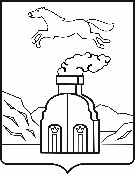 Комитет по дорожному хозяйству, благоустройству, транспорту и связи города БарнаулаП Р И К А ЗОт 01.12.2021 №126		                                                                                                           О внесении изменений в приложение к приказу от 14.09.2021 №100 «Об утверждении требований                              к закупаемым комитетом                                     и подведомственными бюджетным учреждением и муниципальными унитарными предприятиями отдельным видам товаров, работ, услуг (в том числе предельные цены товаров, работ, услуг)»В соответствии с требованиями Федерального закона от 05.04.2013              №44-ФЗ «О контрактной системе в сфере закупок товаров, работ, услуг                         для обеспечения государственных и муниципальных нужд», постановления Правительства Российской Федерации от 02.09.2015 №926 «Об утверждении Общих правил определения требований к закупаемым заказчиками отдельным видам товаров, работ, услуг (в том числе предельных цен товаров, работ, услуг)», постановления администрации города от 02.06.2016 №1012 
«Об утверждении Правил определения требований к отдельным видам товаров, работ, услуг (в том числе предельных цен товаров, работ, услуг), закупаемым муниципальными органами города Барнаула и подведомственными указанным органам казенными и бюджетными учреждениями»ПРИКАЗЫВАЮ:1. Пункт 6.3. приложения к приказу изложить в следующей редакции:2. Отделу закупок (Никифоренко Д.М.) обеспечить размещение приказа в единой информационной системе в сфере закупок не позднее семи рабочих дней со дня его принятия. 3. Юридическому отделу (Науменко М.В.) обеспечить размещение приказа на официальном Интернет-сайте города Барнаула. 4. Контроль за исполнением приказа оставляю за собой.Председатель комитета по дорожномухозяйству, благоустройству, транспорту и связи города Барнаула							А.А.Шеломенцев6.329.10.22Средства транспортные с двигателем с искровым зажиганием, с рабочим объемом цилиндров более 1500 см3, новые: 251лошадиная силамощность двигателяне более 200мощность двигателяне более 2006.329.10.22Средства транспортные с двигателем с искровым зажиганием, с рабочим объемом цилиндров более 1500 см3, новые: усилитель руляналичие6.329.10.22Средства транспортные с двигателем с искровым зажиганием, с рабочим объемом цилиндров более 1500 см3, новые: система кондиционирования воздуханаличие6.329.10.22Средства транспортные с двигателем с искровым зажиганием, с рабочим объемом цилиндров более 1500 см3, новые: антиблокировочная системаналичие6.329.10.22Средства транспортные с двигателем с искровым зажиганием, с рабочим объемом цилиндров более 1500 см3, новые: усилитель руляналичие1234567891011автомобили легковые (Категория должности: Руководители казенных, бюджетных учреждений, муниципальных унитарных предприятий)